Fira Världsberättardagen 20 mars! När dagen och natten är lika långa, när solen står lodrätt över jordens ekvator, då är det som vanligt vårdagjämning och världsberättardag. Men allt är inte som vanligt ännu. För första gången hyllar vi det muntliga berättandet digitalt. I år är det globala temat ”New Beginnings”. Låt oss inspireras av ämnet och blicka framåt!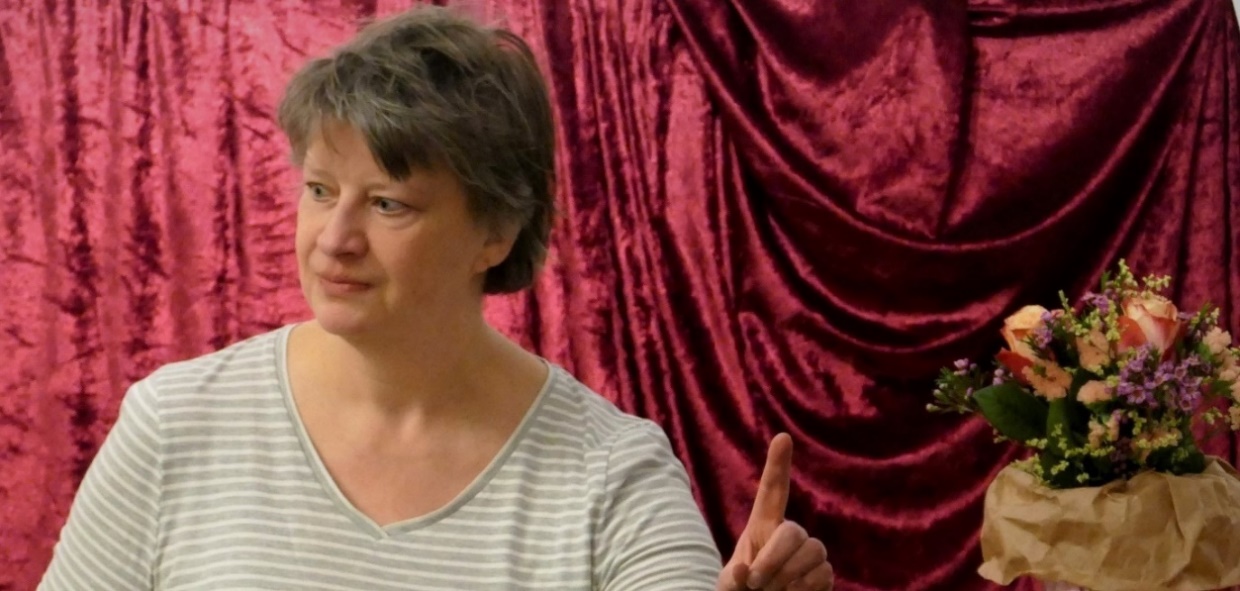 Kerstin Reinholdsson, Världsberättardagem 2019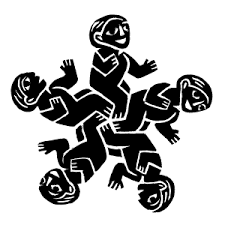 Hur vill du berätta?Digital berättarstund med BNÖVi träffas via Zoom, lördagen 20 mars 15.00 – cirka 16.30 med en kort paus. Tillsammans kan vi vara sju berättare, med var sin berättelse på högst sju minuter. Och vi kan vara lika många som lyssnar.Anmäl att du vill berätta eller att du vill lyssna till: Karin Hultenheim info@berattarnat-ost.se senast 18 mars. Länken till berättarstunden får du via mejl dagen därpå 19 mars. Först till kvarn!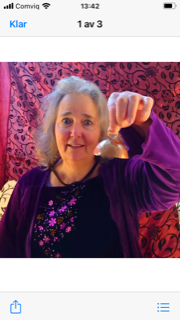 Ronit Koerner ringer in och ringer ut vår träff! Varmt välkommen!   Karin och RonitFörinspelad berättelseVill du spela in en berättelse på cirka sju minuter som vi visar på vår hemsida och Facebook 20 mars?Meddela ditt intresse till Karin info@berattarnat-ost.se Vi har begränsat utrymme, så först till kvarn!Berätta där du befinner digBerätta tillsammans med någon du har i din närhet 20 mars! Ingen saknar berättelser, men saknar kanske någon som stannar upp och lyssnar, någon som väntar när hen ger liv åt sin berättelse. Lyssna och låt en medmänniska vara muntlig berättare för en stund.  Skriv en radSkriv en rad eller två om vad du gör 20 mars, ta gärna en bild och sänd till Karin info@berattarnat-ost.se under dagen, eller veckan därpå. Sedan lägger vi in det på vår hemsida och Facebook.  Du kan också kommentera direkt i vårt kommande inlägg på Facebook. Internationell gruppOm du vill delta i en internationell Facebookgrupp kring firandet av Världsberättardagen kan du ansluta dig här.https://www.facebook.com/groups/worldstorytellingday/    FrågorKontakta oss gärna om du har frågor, inte minst om teknik.info@berattarnat-ost.se Välkommen!Karin HultenheimOrdförande 